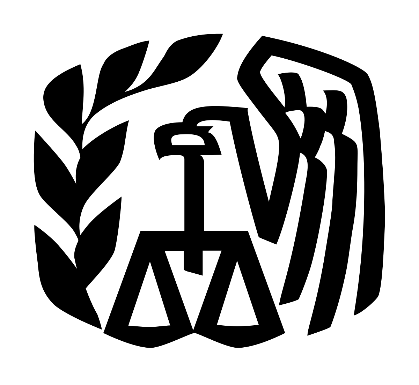 NAMENAMENAMENAMETITLETITLEDEPARTMENTDEPARTMENTDEPARTMENTPERIOD COVEREDPERIOD COVEREDJohn SmithJohn SmithJohn SmithJohn SmithDepartment HeadDepartment HeadAdminstrationAdminstrationAdminstrationmm/dd/yyyy to mm/dd/yyyymm/dd/yyyy to mm/dd/yyyyDateDestinationDestinationDestinationDestinationPurposePurposePurposePurposeOdometer ReadingOdometer ReadingOdometer ReadingMiles TraveledRunning Total MilesDateDestinationDestinationDestinationDestinationPurposePurposePurposePurposeBeginningEndingEndingMiles TraveledRunning Total Milesmm/dd/yyyyHead OfficeHead OfficeHead OfficeHead OfficeMonthly Department Head MeetingMonthly Department Head MeetingMonthly Department Head MeetingMonthly Department Head Meeting2147852147972147971212